MINIMUM WAGES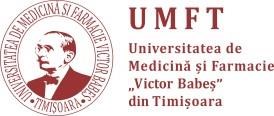 Associate professor – 4807 leiUniversity professor – 5643 lei